INDICAÇÃO Nº 4743/2017Sugere ao Poder Executivo Municipal que proceda a melhoria da pintura da sinalização de solo faixa de pedestre na Rua José Alexandre de Barros em frente ao numero 593 no bairro Jardim Mariana. Excelentíssimo Senhor Prefeito Municipal, Nos termos do Art. 108 do Regimento Interno desta Casa de Leis, dirijo-me a Vossa Excelência para sugerir que, por intermédio do Setor competente, que proceda a melhoria da pintura da sinalização de solo faixa de pedestre na Rua José Alexandre de Barros em frente ao numero 593 no bairro Jardim Mariana, neste município. Justificativa:Munícipes procuraram por este vereador buscando por providências, referente à sinalização do solo que esta fraca a pintura, pois se trata de uma rua de grande fluxo de veículos, pois ali se localiza a Escola Infantil Renascer, onde motoristas imprudentes não respeitam a sinalização que existe no solo devido a estar fraca podendo ocasionar acidentes. Plenário “Dr. Tancredo Neves”, em 24 de Maio de 2.017.Cláudio Peressim-vereador-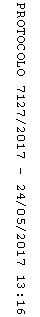 